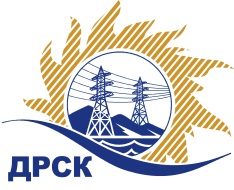 Акционерное Общество«Дальневосточная распределительная сетевая  компания»ПРОТОКОЛ ПЕРЕТОРЖКИСПОСОБ И ПРЕДМЕТ ЗАКУПКИ: открытый электронный запрос предложений № 761650 на право заключения Договора на выполнение работ «Ремонт гаража РПБ п.Коболдо» для нужд филиала АО «ДРСК» «Амурские электрические сети» (закупка 50 раздела 1.1. ГКПЗ 2017 г.).Плановая стоимость: 972 000,00 руб., без учета НДС;   1 146 960,00 руб., с учетом НДС.ПРИСУТСТВОВАЛИ: постоянно действующая Закупочная комиссия 2-го уровня Информация о результатах вскрытия конвертов:В адрес Организатора закупки поступила 1 (одна) заявка на участие в  процедуре переторжки.Вскрытие конвертов было осуществлено в электронном сейфе Организатора закупки на Торговой площадке Системы www.b2b-energo.ru. автоматически.Дата и время начала процедуры вскрытия конвертов с предложениями на участие в закупке: 16:00 часов благовещенского времени 08.02.2017 г Место проведения процедуры вскрытия конвертов с предложениями на участие в закупке: Торговая площадка Системы www.b2b-energo.ru.Ответственный секретарь Закупочной комиссии 2 уровня  		                                                                М.Г.ЕлисееваЧувашова О.В.(416-2) 397-242№ 283/УР-Пг. Благовещенск08 февраля 2017 г.№п/пНаименование Участника закупки и его адресОбщая цена заявки до переторжки, руб. Общая цена заявки после переторжки, руб. ООО "Династия" (675000, Россия, Амурская область, г. Благовещенск, ул. Забурхановская, 98)1 144 600,00 руб. (цена без НДС: 970 000,00 руб.)Заявка не поступила2.ООО "КАМИЛА" (675000, Россия, Амурская обл., г. Благовещенск, ул. Северная, д. 167, лит. А)1 146 960,00 руб. (цена без НДС: 972 000,00 руб.)1 143 231,53 руб. (цена без НДС: 968 840,28 руб.)